ROMÂNIA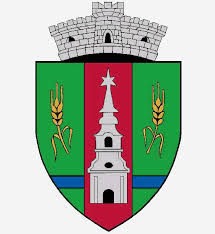 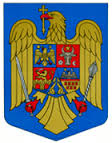 JUDEŢUL ARADCONSILIUL LOCAL ZERINDTel/Fax: 0257355566e-mail: primariazerind@yahoo.comwww.primariazerind.roH O T Ă R Â R E A NR. 46.din 27.06.2018.privind actualizarea Regulamentului serviciului public de alimentare cu apă și canalizare   din aria de competenţă a unităţilor administrativ-teritoriale membre ale “Asociaţiei de Dezvoltare Intercomunitară Apă – Canalizare judeţul Arad”Consiliul Local ZERIND, Judetul Arad, intrunit in sedinta ordinara din data de 27.06.2018.	Având în vedere: Adresa nr.829 din 20.06.2018. a  Asociației de Dezvoltare Intercomunitară Apă Canalizare Județul Arad prin care supune spre aprobare propunerea de actualizare a Regulamentului serviciului public de alimentare cu apă și canalizare din aria de competenţă a unităţilor administrativ-teritoriale membre ale “Asociaţiei de Dezvoltare Intercomunitară Apă – Canalizare judeţul Arad”Raportul comisiilor de specialitate al consiliului local Zerind,prin care se acorda aviz favorabil proiectului de hotarare;Prevederile Legii nr. 215/2001 a administraţiei publice locale, republicată, ale Legii nr. 51/2006 a serviciilor comunitare de utilităţi publice și ale Legii nr. 241/2006 privind serviciul de alimentare cu apă şi de canalizare și Ordinul nr. 88/2007 al Președintelui ANRSC;Îndeplinirea procedurii de transparență decizională reglementată de Legea nr. 53/2003 pentru proiectul de Regulament al serviciului public de alimentare cu apă și canalizare din aria de competenţă aunităţilor administrativ-teritoriale membre ale “Asociaţiei de Dezvoltare Intercomunitară Apă – Canalizare judeţul Arad”Proiectul de Regulament publicat de Asociație pe pagina proprie de internet: www.adiac-arad.com, secțiunea Proiecte de Hotărâri, anexa 32,Numarul voturilor exprimate ale consilierilor 9 voturi ,,pentru,, astfel exprimat de catre cei 9 consilieri prezenti,din totalul de 9 consilieri locali in functie,-Prevederile art.39(1),art.45.alin.(2) lit.a. din Legea nr. 215/2001,republicată,privind Administraţia public locală,H O T Ă R Ă Ş T E 	Art. 1 – Se aprobă actualizarea Regulamentului consolidat al Serviciului de alimentare cu apă şi de canalizare din aria de competenţă a unităţilor administrativ-teritoriale membre ale “Asociaţiei de Dezvoltare Intercomunitară Apă – Canalizare judeţul Arad”, precum şi Indicatorii de performanţă aflaţi în anexă la Regulament, conform anexei la prezenta hotărâre.	Art. 2 - Se acordă mandat special d-lui. Simandi Alexandru, Primar al Comunei Zerind, reprezentant al UAT Zerind în Adunarea Generală a Asociaților la “Asociaţiei de Dezvoltare Intercomunitară Apă – Canalizare judeţul Arad”, pentru a vota aprobarea propunerii de actualizare a Regulamentului serviciului public de alimentare cu apă și canalizare   din aria de competenţă a unităţilor administrativ-teritoriale membre ale “Asociaţiei de Dezvoltare Intercomunitară Apă – Canalizare judeţul Arad”, precum şi Indicatorii de performanţă aflaţi în anexă la Regulament, în forma prevăzută în anexă la prezenta hotărâre	Art. 3 – Compartimentele de specialitate din cadrul aparatului propriu al Consiliului Local Zerind  vor duce la îndeplinire prevederile prezentei hotărâri. 	Art. 4 – Prezenta hotărâre se comunică Institutiei Prefectului Judetul Arad si Asociaţiei de Dezvoltare Intercomunitară Apă Canalizare Judeţul Arad .                                PREŞEDINTE                                        Contrasemneaza,SECRETAR                    VAS  ALEXANDRU-ATILA                      jr.BONDAR HENRIETTE KATALIN